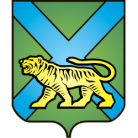 ТЕРРИТОРИАЛЬНАЯ ИЗБИРАТЕЛЬНАЯ КОМИССИЯ
ГОРОДА УССУРИЙСКАРЕШЕНИЕг. УссурийскОб освобождении М.А. Зимницкойот обязанностей члена участковойизбирательной комиссии с правом решающего голоса избирательного участка № 2853Рассмотрев поступившее в письменной форме заявление от члена участковой избирательной комиссии с правом решающего голоса избирательного участка № 2853 Маргариты Андреевны Зимницкой, в соответствии с пунктом «а» части 6 статьи 29 Федерального закона                  «Об основных гарантиях избирательных прав и права на участие в референдуме граждан Российской Федерации», пунктом «1» части 6 статьи 32 Избирательного кодекса Приморского края территориальная избирательная комиссия города УссурийскаРЕШИЛА:Освободить Маргариту Андреевну Зимницкую от обязанностей члена участковой избирательной комиссии с правом решающего голоса избирательного участка № 2853 до истечения срока полномочий.2. Направить настоящее решение в участковую избирательную комиссию избирательного участка № 2853 для сведения.3. Разместить настоящее решение на официальном сайте администрации Уссурийского городского округа в разделе «Территориальная избирательная комиссия города Уссурийска» в информационно-телекоммуникационной сети «Интернет».Председатель комиссии					             О.М. МихайловаСекретарь комиссии						                  С.В. Хамайко09 июня 2017 года                        № 51/311